Програмадіяльності  КЗК «Жовтоводська ЦБС»на 2023 рікм. Жовті Води20231. Концептуальні напрямки розвитку                                                бібліотек КЗК «ЖЦБС» на 2023 рікБібліотеки – одні з найдавніших культурних інститутів людства, що в процесі свого існування безліч разів трансформувалися, але ніколи не припиняли свого існування: вони зберігають, акумулюють і передають вічні духовні цінності від одного покоління до іншого. Нещодавно говорили про трансформацію бібліотеки зі звичайної книгозбірні в потужний інформаційний центр. А сьогодні бібліотека – це територія толерантності, своєрідна школа спілкування, адже сюди може прийти кожен, незалежно від соціальної належності, національності, релігійних поглядів, належності до певної культури, і почуватися повноцінним і рівним. Пандемія, війна, нестабільність спонукали бібліотеки КЗК «Жовтоводська ЦБС» до розвитку та переосмислення своєї роботи. Місія бібліотек  у 2023 році буде спрямована на задоволення потреб жителів міста Жовті Води в інформації, знаннях, дозвіллі, комунікації через якісний інформаційний супровід, сервісність та комфортні фізичний і віртуальний простори.Бібліотеки КЗК «Жовтоводська ЦБС» протягом 2023 року  працюватимуть згідно з пріоритетами, які детально викладені у Стратегії розвитку бібліотечної справи в Україні до 2025 року «Якісні зміни бібліотек задля забезпечення сталого розвитку України», а також в Стратегії розвитку Комунального закладу культури «Жовтоводська ЦБС» на 2016-2025 роки.Головними концептуальними ідеями діяльності будуть:накопичення, зберігання документних та інформаційних ресурсів за рахунок використання інформаційно-комунікаційних технологій;впровадження і якісне забезпечення комплексу інформаційно-бібліотечних послуг для задоволення інформаційних потреб користувачів;об’єднання колективу співробітників навколо ідеї оновлення і модернізації діяльності книгозбірень;популяризація серед жовтоводської територіальної громади потенційних можливостей бібліотек;закріплення за бібліотекою позицій та іміджу сучасних бібліотек інноваційного типу.	Діяльність бібліотек буде направлена на реалізацію таких напрямків роботи:залучення користувачів до кращих зразків класичної та сучасної вітчизняної і зарубіжної літератури, створення умов для читання і різних літературних занять тощо;організація та проведення змістовного дозвілля;допомога у забезпеченні ділового читання, самоосвіти, навчального процесу;соціальна підтримка людей з обмеженими фізичними можливостями та людей похилого віку;створення умов для творчого розвитку особистості;сприяння підвищенню рівня етичної грамотності, виховання культури спілкування;розширення та якісне покращення доступу громадян до офіційної інформації;надання нових бібліотечних послуг з використанням вільного доступу до Інтернету;покращення комфортності бібліотечного середовища, формування позитивного іміджу бібліотеки, розвиток бібліотечної реклами.Протягом року робота бібліотек КЗК «Жовтоводська ЦБС» буде спрямована на виконання таких програм:Міжнародних: Десятиліття стійкої енергетики для всіх (згідно з резолюцією Генеральної Асамблеї ООН) (2014-2024 рр.);Десятиліття осіб африканського походження (згідно з резолюцією Генеральної Асамблеї ООН) (2015-2024 рр.);Десятиріччя дій Організації Об’єднаних Націй з проблем харчування (2016–2025 рр.);Десятиріччя дій «Вода для сталого розвитку» (2018-2028 рр.);Десятиліття зближення культур (2013-2022 рр.);Десятиліття Організації Об’єднаних Націй щодо сімейних фермерських господарств (2019-2028 рр.);Десятиліття науки про океан в інтересах сталого розвитку(згідно з резолюцією Генеральної Асамблеї ООН) (2021-2030 рр.);Десятиліття відновлення екосистем (згідно з резолюцією Генеральної Асамблеї ООН) (2021-2030 рр.);Десятиліття Організації Об'єднаних Націй по відновленню екосистем (2021-2030 рр.);Десятиліття світу в пам'ять про Нельсона Манделу (2019-2028 рр.);Третє Десятиріччя Організації Об'єднаних Націй по боротьбі з бідністю (2018-2027 рр.).Державних:     Державна цільова соціальна програма національно-патріотичного виховання на період до 2025 року;Державна цільова програма на 2018-2028 роки, спрямована на забезпечення всебічного розвитку і функціонування української мови;Державна цільова соціальна програма «Молодь України» (2021-2025 рр.);Програма «Здоров'я 2020: український вимір».Обласних:     «Дніпропетровська обласна комплексна програма (стратегія) екологічної безпеки та запобігання змінам клімату на 2016-2025 роки»;«Програма соціального захисту та підтримки дітей у Дніпропетровській області на 2021-2025 роки»;«Комплексна програма соціального захисту населення Дніпропетровської області на 2020-2024 роки»; «Програма «Здоров’я населення Дніпропетровщини на 2020-2024 роки»;«Програма розвитку Українського козацтва в Дніпропетровській області на 2008 – 2023 роки»;«Програма розвитку культури у Дніпропетровській області на 2017 – 2023 роки»;«Програма збереження та розвитку об’єктів культурної та природної спадщини, елементів нематеріальної культурної спадщини,               розташованих на території Дніпропетровської області, на 2014 – 2025 роки;«Програма з розвитку інформаційно-комунікативної сфери Дніпропетровської області на 2021 – 2025 роки».Міських:          «Програма соціально-економічного та культурного розвитку Жовтоводської міської територіальної громади на 2021-2023 роки»; «Національно - патріотичного виховання населення Жовтоводської міської територіальної громади» на 2023 – 2027 роки; «Барви життя» (Цільова програма соціалізації незахищених верств населення, які перебувають у важкій життєвій ситуації, засобами інформаційно-просвітницької діяльності Центральної бібліотеки на 2019-2023 роки);«Молодь змінює світ!» (Програма соціалізації та адаптації молоді Жовтих Вод на 2022-2026 роки).Бібліотеками  на високому рівні відмічатимуться такі визначні дати та події як:2023 рік - Рік  безпеки в Україні і відновлення територій.2018 – 2027 рр. – Десятиріччя  української мови. Уряд схвалив Стратегію популяризації української мови до 2030 року «Сильна мова – успішна держава»  (Відповідне рішення було прийнято на засіданні Кабінету Міністрів України 17 липня 2019 року);90-ті роковини Голодомору 1932–1933 років в Україні (День пам’яті – 25.11.2023);Бібліотеки братимуть активну участь у:Тижні дитячої та юнацької книги;Щорічній регіональній кампанії  бібліотек Дніпропетровщини з просування читання «Читаємо разом» Проєкт – 2023 «Письменники    короновані словом»;Всеукраїнському конкурсі із правового просвітництва «Конституція для всіх: і великих, і малих» до Дня Конституції України; Всеукраїнському екологічному конкурсі малюнків «Майбутнє планети у наших руках!»; Всеукраїнському соціологічному опитуванні «Рівень довіри української молоді»;Обласному конкурсі творчих робіт (мемів)  «Діти. Книга. Україна.».Однією з основних функцій бібліотек КЗК «Жовтоводська ЦБС» буде сприяння впровадженню конституційних прав громадян міста Жовті Води на бібліотечне обслуговування, вільний доступ до інформації, залучення до цінностей національної та світової культури, що сприяє поглибленню їхніх знань в області політики, економіки, соціальних проблем. Важливою функцією залишиться функція збереження і поповнення фондів. Бібліотечними фахівцями здійснюватиметься подальша інформатизація жовтоводської територіальної громади, яка дозволить значно поліпшити інформаційне обслуговування користувачів, забезпечить їм доступ не тільки до вітчизняних, але й зарубіжних джерел інформації, що стане одним з важливих критеріїв оцінки діяльності бібліотек. Все це вимагатиме від бібліотекарів творчого ставлення до своєї роботи, новаторства, підняття престижу бібліотечних закладів серед населення міста. Удосконалиться освітня функція книгозбірень. Бібліотеки покликані допомагати громадянам отримувати необхідні знання, розширювати їх читацькі інтереси, показати взаємозв'язок між тими чи іншими явищами, сприяти розвитку самостійного мислення, творчості з тим, щоб вони могли свідомо з користю для справи брати участь у розвитку виробництва, підприємництва, фермерства, у вирішенні соціальних питань. В умовах демократії, багатопартійності суспільства бібліотеки мають у своїй діяльності відображати ідеологічне та політичне різноманіття, яке склалося в суспільстві. Одним з пріоритетів діяльності бібліотек залишається виконання соціальної і гуманістичної функцій, а саме: робота з користувачами похилого віку, самотніми громадянами, людьми з особливими потребами. З метою подолання їх замкнутості, забезпечення самореалізації та інтеграції в громадянському суспільстві реалізовуватиметься цільова програма соціалізації незахищених верств населення, які перебувають у важкій життєвій ситуації, засобами інформаційно-просвітницької діяльності «Барви життя». Саме тому у спілкуванні з соціально вразливою категорією користувачів бібліотекарі враховуватимуть всі їх потреби та інтереси, організовуватимуть для них консультації фахівців з права і соціального захисту та різноманітні заходи. Виховна діяльність бібліотек мала місце в усі часи, вона залишається актуальною і зараз. Бібліотекарі покликані впливати на читачів, прищеплювати їм любов до книги, виховувати культуру читання, такі загальнолюдські якості, як чесність, сумлінність, правдивість, порядність, високу моральність, духовність. У цьому полягає професійний обов'язок бібліотекаря.  В наш час найбільш незахищеною соціальною групою населення нашої країни залишається молодь. Погіршується її матеріальне становище, нагромаджується невпевненість у майбутньому, дається взнаки брак соціального та виробничого досвіду. Саме тому одним із основних завдань бібліотек у 2023 році буде своєчасне озброєння молоді Жовтих Вод необхідною просвітницькою інформацією у виборі професій, пошуку роботи, підвищенні кваліфікації. Актуальними залишаться питання патріотичного і морально-етичного виховання юнацтва та популяризація серед нього  здорового способу життя. Вся ця діяльність буде проводитися в рамках виконання програми соціалізації та адаптації молоді Жовтих Вод «Молодь змінює світ!».Однією з основних функцій бібліотек, прогресивною формою їх взаємодії з користувачами та різними організаціями та закладами міста залишиться соціальне партнерство. В наступному році значна увага надаватиметься співпраці з адміністративними структурами міста, установами культури і освіти, органами соціального захисту, творчими спілками. Бібліотеки в тандемі з соціальними партнерами будуть організовувати та проводити велику кількість культурно-просвітницьких заходів. Вони залишатимуться неодмінними учасниками всіх значних подій в житті місцевої громади.Широкому розкриттю бібліотечних фондів бібліотек КЗК «Жовтоводська ЦБС», популяризації їх кращих творів значно допоможе організація та оформлення книжкових виставок. Вони приваблюватимуть користувачів. Їх тема, зміст та форма будуть органічними, позбавленими формалізму. Завдання  книжкових виставок 2023 року - допомога користувачам бібліотек в організації дозвілля та розширенні власного світогляду. Крім вже перевірених роками традиційних виставок будуть використані і нові форми виставок, серед яких: виставка-ерудіт, лабіринт мудрих книг, виставка-імпреза, виставка-маніфест, виставка-набат, літературне prêt-a-porte, книжково-новорічне гірлянда.Сьогодні бібліотеки відчувають гостру потребу в інноваційних діях та підходах, саме такою діяльністю і стане інформаційно-маркетингова діяльність. Інформаційно-маркетингова діяльність в наступному році допоможе виявити слабкі місця в роботі бібліотек і краще зрозуміти потреби користувачів. Завдяки маркетинговим дослідженням значно розшириться коло діяльності бібліотек і зросте їх позитивний імідж у великих групах населення. Велику увагу бібліотеки приділятимуть рекламі своєї діяльності, укріпленню зв’язків із ЗМІ, оскільки громадська думка переважно формується завдяки їм, а також використовуючи нові шляхи самореклами на сайті КЗК «Жовтоводська ЦБС» та офіційних сторінках  бібліотек в соціальних мережах Facebook, Instagram. Це позитивно вплине на імідж книгозбірень та сприятиме збільшенню кількості користувачів бібліотек.Імідж бібліотек багато в чому залежить від професіоналізму, компетентності, комунікативних та організаційних здібностей працівників, тому в наступному році особливе місце буде займати система підвищення професійної кваліфікації, використовуючи всі наявні сьогодні форми і методи навчання, для реалізації кадрової стратегії бібліотек.Очікуваними результатами виконання програми діяльності бібліотек КЗК «Жовтоводська ЦБС»  на 2023 рік буде:зростання кількості відвідувачів бібліотек;покращення їх іміджу серед місцевої громади;зміцнення взаємодії з місцевими організаціями та установами.Також реалізація концептуальних напрямків розвитку бібліотек на 2023 рік дозволить вирішити такі актуальні задачі:підвищити рівень і якість бібліотечно-бібліографічного й інформаційного обслуговування користувачів;зберегти і поповнити бібліотечні фонди бібліотек, як важливий ресурс розвитку культури Жовтих Вод;створити умови для формування інформаційної культури, моральних і цивільних орієнтирів читачів, розвитку стійкого інтересу до читання, вітчизняної історії та культури;інтегрувати бібліотеку у мережу освітніх послуг і наукових комунікацій; удосконалити методичне забезпечення всіх напрямів діяльності бібліотек;модернізувати матеріально-технічну базу бібліотек, розширити бібліотечні послуги з використанням нових інформаційних технологій.2.Розвиток бібліотечного персоналуУправління ЦБС3. Організаційно-методична робота4. Інформаційно-маркетингова діяльність5. Інформаційно-бібліотечні ресурси6. Інформаційно-бібліографічне забезпечення користувачівБібліотека як інформаційний центр7. Соціокультурна та популяризаційна діяльність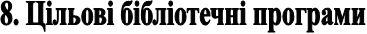 9. Профілювання та спеціалізація бібліотек10.Рекламно-іміджова діяльність ЦБС11. Матеріально-технічне забезпечення ЦБС(організаційні питання)12. Фінансове утримання ЦБСКількісні показники роботи ЦБСЗав. МБВ:                                Інна НЕДЕЛЯЄВА№ п/п           Зміст роботи                                  Форми і напрямки  ОбсягТермін виконанняВиконавці1                     2                                             3     4         5          61. Робота з персоналом  Підвищення рівня професійної    компетентності співробітниківСемінарБібліотеки в сучасному соціумі: реалії, перспективи та корпоративна взаємодія. Творча лабораторіяDigital-технології в бібліотеці.Майстер-клас Рекламні відео-ролики: особливості жанру, етапи створення.Коучинг            Комунікативна  культура особистості: спілкування в професійній сфері.Участь всіх категорій спеціалістів в онлайн - заходах з підвищення кваліфікації, що організовують обласні методичні центриАтестація бібліотечних працівниківФакультет самоосвіти:Курс професійної адаптації: стажування новопризначених бібліотекарів.Консультації щодо вимог вибору індивідуальних тем по самоосвіті бібліотекарів.Моніторинг планів удосконалення професійної майстерності, консультації щодо вимог вибору індивідуальних тем по самоосвіті бібліотекарів. 1111121711017ІІІІІІІІ-IVІІІІ-IV      IІ-IVзав. МБВдиректорзав. МБВбіб-р  БМЦзав. МБВ,директор,зав. МБВ, директор директор,зав. МБВдиректор,голова ПКзав. МБВзав. МБВ, провідні фахівцізав. МБВ2.Формування бібліотечних традицій в ЦБСОрганізація, проведення загально-бібліотечних заходів:«Віртуальні івент-змагання» професійний конкурс на кращий онлайн захід.Бібліотечні уїк-енди:                                                           «На порозі Новий Рік»     «Жінко – ти завжди велична» ( до 8 Березня)«Цей дивосвіт – бібліотека» (до Всеукраїнського дня бібліотек)1111І-ІІІIVІІІІЦБСПК, директор, керівники структурн підрозділів3.Організаційна робота по створенню корпоративної культури між структурними підрозділами ЦБСВиробничі нарадиЗасідання Ради при директоровіСоціальний розвиток колективуРобота з громадськістюРобота з організації праціБібліотечне перехрестя:Проф-дос’є: розкриваємо професійні секрети (творчі звіти бібліотекарів)Бібліовізити з обміну досвідомМетодична експрес-допомогаБібліотеки КЗК «Жовтоводська ЦБС»: підсумки 2022 року.«Колективний договір»: соціальні гарантії, дієвість.Бібліотеки - на порядку денному: виклики сучасності.Про результати професійного конкурсу.Актуалізація книжкового фонду: проблеми сьогодення.Моніторинг якості діяльності бібліотек.Маркетингове планування роботи.Підготовка бібліотек КЗК «ЖЦБС» до роботи в осінньо-зимовий період.Забезпечення робітників ЦБС путівками:Профілакторій;Щорічне обстеження і диспансеризація працівників ЦБСВідвідування хворих працівників в лікарнях та вдомаСистематично поповнювати медичні аптечки   антисептичними засобамиРади при бібліотеках:Участь в комплектуванні та списані літературиДопомога та участь в проведенні масових заходівДопомога в роботі з читацькою заборгованістюДопомога в матеріально-технічному забезпеченні бібліотекЗвітність перед громадськістюРозгляд оптимальних проблем бібліотекПрийняття планово-звітної документації від  структурних підрозділів, складання звітів, планів, таблиць, інформацій.361211111І1112034I-IVІ-ІУІ-ІУІІІІІІІІІІІІУІІІІІ-ІІІІ-ІVІ-ІVІ-ІVІ-ІVI-IVІ-ІVІ-ІVІ-ІVІ,ІVвсі працівникизав. МБВдиректорзав. МБВ, голова ПКдиректордиректор, зав. МБВ, завідуючіголова ПК профкомголови бібл. рад, зав. струк. підрозділдиректор, зав. МБВ123456   1.Аналітична діяльність «2022 рік в КЗК «ЖЦБС»: аналіз ефективності»-аналітична довідка.Моніторинг ефективності виконання основних показників роботи бібліотекБібліотечний аудит «Оцінюють колеги» ( БФ №2) Методичний десант до БФ№1 - Бібліотека для дітей: в пошуках нових ідей і рішень. Професійні візити з метою надання консультативної допомоги в структурні підрозділи:Читацькі об’єднання в бібліотеці (ЦБС)Облікова документація в діяльності бібліотеки (ЦБС)Адвокація: представлення інтересів бібліотеки (ЦБС)Напрямки діяльності та перспективи краєзнавчої роботи бібліотеки (ЦБС) Видавнича діяльність бібліотек як відображення бібліотечної практики (ЦБС)Фонди бібліотеки: Комплектування. Використання. Популяризація (ЦБС)Реклама книги та читання у молодіжному середовищі (БФ№2)Популяризація української художньої літератури (БФ№4)1121144444411ІI-IVIІІІІІІІІІІVIVІІІІІзав. МБВ, провід. фахівці ЦБСзав. МБВзав. МБВ, провідні фахівці ЦБСзав. МБВ, провідні фахівці ЦБСзав.МБВ, директор зав.МБВ, директор зав. МБВ, директорзав. МБВзав. МБВ, бібліограф зав. МБВ, бібліотекарь ВКІО, бібліографзав.МБВ,зав.ВОЦ,бібліограф2.Безперервна освіта бібліотечного персоналу  Вчимося у колег:  Участь у роботі обласних онлайн  НПК, шкіл, курсів, семінарів.  Методичний консалтинг  Години самоосвіти   Час відвертої розмови	Бібліотекар: успіхи, складнощі, секрети Професійні рандеву:Професійна самоосвіта сучасного бібліотекаря: вимоги та переваги. Моніторингові дослідження в бібліотеці.Планування та звітність: вектори інноваційної діяльності бібліотеки.12щочетвер1г/в день1111I-IVI-IVІІІІІІІІІVбібл. працівникизав. МБВ,   зав. МБВдиректор, зав. МБВзав. МБВзав. МБВзав. МБВ3.Популяризація і впровадження інноваційБібліоспаринг:Інноваційний медіапростір сучасної бібліотеки1Ізав. МБВ, бібліотекар з питань автоматизації4.Узагальнення бібліотечного досвідуПромоція книги та читання в епоху цифрової культури1ІVзав. МБВ, зав. бібліотек5.Хроніка подій ЦБС Щотижнево відображати події на сайті ЦБС Щоквартально відображати події ЦБС в інформ-досьє «Хроніка   подій»524І-ІVзав. МБВ,бібліотекар з питань автоматизації6.Видавнича діяльністьРозробити методичні рекомендації:«Літературними сторінками ювілярів 2023 року»«Календар 2024: визначні дати, пам’ятні події, свята»»Методична підказка:«Годину трагічну вшануємо разом» (до 90-х роковин Голодомору 1932–1933 років в Україні)Попереджувальна довідка:«Читаємо разом»: регіональний проект 2023 - «Письменники    короновані словом»10810      10ІІІІІІ    Ізав. МБВ зав. МБВзав. МБВзав. МБВ7.Організація і проведення соціологічних досліджень«Книга в моєму житті»;«Сучасний портрет бібліотекаря» 	20     60ІІІІІ-IVзав. МБВ, всі бібліотекарі1234561.Уточнення соціально-економічного та культурного оточення бібліотек та потенціальних партнерів та конкурентівСоціологічні дослідження орієнтовані на виявлення потреб реальних та потенціальних користувачівУточнення мережі бібліотек Вивчення організацій, які працюють з молоддюОпанувати потреби та спільні інтереси з партнерамиСкладання договорів:творчої співпраці з шкільними та позашкільними закладами співпраці, згідно програм, з іншими соціальними установами (Жовтоводський міський центр зайнятості, ЦСССДМ, відділ молоді і спорту, служба у справах дітей виконкому Жовтоводської міської ради)1116І-IVIІI-IVЦБСзав. МБВзав. бібліотеками,зав. бібліотеками2.Вивчення користувачівІнтерв’ювання широкого кола читачів «Я читаю книги з історії, тому що…»;Акція-опитування «Улюблені автори українського бестселеру» (в рамках регіональної кампанії «Читаємо разом»);Соціологічне дослідження широкого кола читачів «Читацький портрет сучасного користувача Центральної бібліотеки»;Аналіз читання творів В. Лиса «Творча еволюція В. Лиса» (в рамках регіональної кампанії «Читаємо разом»);Анкетування «Бібліотека. Культура. Людина.»;Опитування «Літературний портрет читача»;Анкетування «Читає родина, читає дитина»;30303025202020ІІІІІІ-ІІІІІІІІІІІЦБЦБЦББФ№1БФ№4БФ№4БФ№23.Визначення інформаційних потреб пріоритетних категорій користувачівІнформаційна соціалізація користувачів з інвалідністю.Аналіз читання ВПО та учасників ООС і членів їх сімей.Використання інформаційних бюлетенів надходжень нової літератури.Бліц-опитування «Бібліотека, читач, книга»«Прагніть досягнути успіху…» (Профдіагностика сучасної молоді);Обслуговування книгою користувачів з обмеженими фізичними можливостями методом книго ношення.по мірі надходжень20303І- IVI-IVIVІІІ- IVЦБСЦБСБФ№4ЦБЦБС4.Вивчення послуг, які надає бібліотека основним категоріям читачів, та вивчення якості їх обслуговування Інтерв’ювання АнкетуванняОпитування Тестування            13017024030I-IVЦБСПри відвідуванні бібліотеки (усно)Інформаційні бюлетені     Інформаційні спискиРекомендаційні спискисистематичнопо мірі надх.25I-IVІ-IVІ-IVЦБСЦБСЦБС5.Участь у Всеукраїнських та обласних соціологічних дослідженнях«Моніторинг стану та потреб бібліотек для дітей в умовах війни»;«Формування компетентності медіаграмотності у користувачів дитячих бібліотек України»; «Національно-патріотичне виховання користувачів-дітей в дитячих бібліотеках»;«Публічні бібліотеки України в умовах російської збройної агресії»  60І-IІІІІ-IVІІ-ІІІзав.БФ№1,        зав. МБВ,зав.БФ№1,         зав. МБВ зав.БФ№1,         зав. МБВ          зав. МБВ1                       2                                      3456Бібліотечні фонди               комплектування  фонду Придбання  літератури ;          Всього -       для дорослих       для дітей  Розширити комплектування  по  таким  галузям літератури: Проведення обліку документів які надходять та вибувають із фондів бібліотекПередплата  періодичних  видань.   Кількість  назв;      газет України -     журналів   України -     Місцева  преса:   «Жовті Води» Комплектування  фондів  недрукованими носіями  інформації.     Продовжити  акцію «Бібліотеку свою шануймо, книгу нову їй подаруймо!».    Списання, як  інструмент  розвитку фонду.    Списати  всього:    - літератури  для  дорослих,    - літератури  для  дітей.     Організація  та використання  бібліотечних  фондів.    Розкриття  фондів  бібліотек  у  відкритому  доступі  з  метою  ініціювання  запитів                                         користувачів.Впровадження  Універсальної десяткової кваліфікації (УДК) з метою систематизації видавничої продукції відповідно до міжнародної класифікаційної системи. Участь в регіональному проекті «Електронний каталог»Інформування  користувачів  про  нові  надходження  до  бібліотек.    Вивчення якісного складу та інформаційних цінностей фондів структурних підрозділів. Виявлення лакун у фонді.Вивчення  фізичного  стану  галузевого фонду  ЦБС розділу –82 Українська література з метою виявлення рівня споживання, мало запитуваної і дублетної літератури , а також вчасного ремонту книг.                                          Організація контролю за збереженням фондів ЦБСПроведення санітарних днів.Вести   систематично:    Система  каталогів  і картотек.Тематика  комплектування  з  урахуванням  спектру запитів  читачів та по програмам.  Дотримуватись  комплектування  бібліотечних  фондів  ЦБС, згідно їх профілювання.        На допомогу шкільній програмі;оновлення та поповнення краєзнавчими документами;по мистецтву;  історії  України; мистецтва, екології, технічної творчості, профорієнтації та ін. Здійснювати технічну обробку літератури та бібліографічне описування. Вести сумарний та індивідуальний облік літератури .Оформлення супровідного документа для подачі в бухгалтерію.Передача оброблених документів в структурні підрозділи з комплектом каталожних карток на них.Електронні примірникиОтримання  дарунків від  користувачів Громадських  організацій  Залучення  коштів  спонсорів фізично зношеної літератури, морально застарілої, періодичних видань, заміна книг загублених читачами; Класифікація нових надходжень.Рекласифікація літератури з різних галузей.Паралельна рекласифікація документів з систематичним і алфавітним каталогами.Надання методичних консультацій з методики індексування.Контроль за виконанням.Створення електронного каталогу на книжкові фонди та подальше його використання в мережі інтернет.            Виготовлення електронних виставок на нові надходженняПідготовлення каталожних карток для виготовлення інформаційних бюлетенівПродовжувати вести картотеку доукомплектування          Статистичним   способом       Перевірки  бібліотечного  фондуВиділення видань, що потребують постійного контролю.Ремонт та поновлення пошкоджених книг.Санітарно  - гігієнічна  обробкакниги сумарного обліку бібліотечного фонду та  єдиного  фонду ЦБС;  на кожний структурний підрозділ;інвентарні книгиВедення  каталогів:   генеральний  службовий;генеральний  алфавітний;генеральний  систематичний;  Включення карток, згідно комплектування фондів.Вилучення карток з каталогів і картотек.Редагування каталогів відповідно до змін.Ведення картотек:соціально -  економічного  та  культурного профілю міста;зведена  картотека  періодичних  видань;картотека  доукомплектування;   600040002000----5
    9003000180012001500 н.1112 кн.8 кн.7 кн.111111на протязі рокуІ - ІVI -  ІVІ - ІVI-IV1 -1V1 -1VІ -1VІ -ІV1 -1V1 -1VІ - ІVІ - ІVІ - ІVІ- ІVІ - ІVІ - ІVВКІО ВКІОВКІОВКІОВКІО ЦБС    ВКІОВКІОВКІОЦБСЦБСВКІОВКІОВКІОЦБСЦБС1234561.2.Масові форми інформування читачівБібліотеки, як посередники між місцевою владою і громадськістю.Бібліотеки як інформаційні центри на допомогу самоосвіті та освітнім програмамДень бібліографії«Сходинки до знань»Дні інформації:Діти   1. «Часу не гаймо-книжечку  читаймо!»            2.  «Поважаймо життя кожної людини»	Дорослі1. «Бібліотека – світ інформації, знань, успіху» (до Всеукраїнського дня бібліотек)2. «Права людини – твої права, мої права» (до Дня прав людини)Бібліографічні огляди:      Для дітей        «Радість дарують нові книги»        «Уклін тобі, Тарасе, великий наш пророче»      Для юнацтва«Україна – держава єдина» (до Дня Соборності України);«Природа в нас і ми в природі»;Для дорослих«Конституція України – єдиний критерій істини» (до Дня Конституції України);«Моя держава Україна: від минулого до сьогодення» (до Дня Української Державності);Для працівниківІнформаційний кейс «Студентам бібліотечної галузі на замітку»Огляд бібліографічних посібників «Бібліографічні видання КЗК «ЖЦБС»Бібліотеки як інформаційні центри Збирання, систематизація та доведення  до користувачів інформації про діяльність міських органів влади та місцевого самоврядування:Папки-досьє:  «Місцева влада: громадянам особливу увагу»«Соціальна допомога поруч: УПСЗН повідомляє»«Міський ринок праці: послуги та пропозиції Жовтоводського центру зайнятості»«Скарби безсмертного Кобзаря»;«Не позабути того болю і слово те страшне «війна»»;«Сторінки історії нашого міста»;Інформування населення за їх запитами.Участь в інформаційному забезпеченні загальноміських заходівВидання бібліографічного альманаху «Чим жили Жовті Води: рік 2023»Інформування користувачів про нові надходження в бібліотеки:
а) групова інформаціяб) випуск інформаційних бюлетенів«Нові надходження»Віртуальні виставки нових надходжень для розміщення на сайті Поповнення електронної колекції бібліографічних списківКоординація по ЦБС:а) масова інформаціяб) групова інформація (6 абонентів)в) індивідуальна інформація (20 абонентів)Бібліоінформування з питань: електронні бібліотечні бази данихекологічні тренди сьогоденнянадання соціальних пільгКоординація інформаційно-бібліографічного забезпечення:     
*Проведення бібліотечних уроків згідно планів структурних підрозділів.*Створення учбових подкастів для проведення бібліотечних уроків з розміщенням на сайті «Історія виникнення книги»«Цікаво про авторське право»Проведення Тижня дитячого читання1111111111111111111По мірінеобхідн.По мірінеобхідн1По мірі надходж.по мірі необх.По мірі надходжень111По мірі необхідн.114111ІІІІVІІІІVІІІІІІІІІІІІІІІ-ІVІ-ІVІ-ІVІ-ІVІ-ІVІ-ІVІ-ІVІ-ІVІVІ-ІVІ-ІVІ-IVІ-IVІ-IVІ-IVІ-ІVІ-ІVІ-ІVІ-ІVІ-ІVІ-ІVІФіл.№1Філ №1Філ №2ВОЦБВОЦБФіл №2Філ №2ВОЦБВОЦБВОЦБВОЦББібліографБібліографВОЦБВОЦБВОЦБФілія №1Філія №1Філія №1Працівники ЦБСпрацівникиЦБСбібліографпрацівники ЦБСбібліографвсі працівникибібліографбібліографбібліографбібліографбібліографбібліографбібліографбібліографвсі працівникибібліографбібліографвсі працівники№п/пКомплекс заходівНазва заходуКатегоріяУчасникиТермінВиконавці    1234568Комплекси заходів«Жовтоводська земля, земля козацької слави» (до 375-річчя битви на Жовтих Водах);«Бібліотека – невід’ємне, вічне!» (до Всеукраїнського дня бібліотек);«Скорботні дзвони пам’яті» (до 90-х роковин Голодомору в Україні)широке колошироке колошироке колоЦБСЦБСЦБСІІІІІІVЦБСЦБСЦБСАкадемія мужності«Наші захисники – наша гордість і сила» (до Дня захисників і захисниць України)юнацтвоВОЦБ,   «СУВІАТО»,          КЗ ЗСО №3ІVцентральна бібліотекаАлея історичної слави«І пам'ять і шана, і слава усім,         хто приніс Перемогу»                        (до Дня пам'яті та примирення)юнацтвоВОЦБ, Жовтоводська організація ветеранів відділу освіти,                   КЗ ЗСО №12ІІцентральна бібліотекаBook-кліпінг«Книголенд запрошує»службовці, фахівці, підприємці, пенсіонери, робітники, юнацтвоВОЦБІцентральна бібліотекаВалеологічний компас«Твій пріоритет – здоров’я»юнацтвоВОЦБ,                    КЗ ЗСО №3, Жовтоводський міський благодійний фонд «Промінь»Іцентральна бібліотекаВечір історичної правди«Майдан у серці України»                        (до Дня Гідності та Свободи)юнацтвоВОЦБ, Національний корпус,                 КЗ ЗСО №3ІVцентральна бібліотекаВечір-пошана«Наче білі лебеді пролетіли літа» (День людей похилого віку)світлиця «Затишок»бібліотека-філія №2IVбібліотека-філія №2Вечір-реквієм«Великий голод – вічний гріх»   (День пам’яті жертв Голодомору)світлиця «Затишок»бібліотека-філія №2IVбібліотека-філія №2Відео-презентація «Україна моя, Україна,                         я для тебе на світі живу!»                                      (до Дня Незалежності України)широке коло Мар’янівська бібліотека-філія №4ІІМар’янівська бібліотека-філія №4Відео-привітання«Уклін всім, хто край свій боронить!»                             (до Дня Збройних Сил України)широке колоМар’янівська бібліотека-філія №4ІVМар’янівська бібліотека-філія №4Вікторина – змагання«Мій друг – безпечний рух»молодший шкільний вікбібліотека-філія №1 для дітей, КЗЗСО «Дивосвіт»ІІІбібліотека-філія №1          для дітейГероїко-патріотичний профіль«Герої не вмирають, поки живе пам'ять про них» (до Дня пам'яті захисників України)службовці, фахівці, підприємці, пенсіонери, робітники, юнацтвоВОЦБІІІцентральна бібліотекаГра - мікрофон«Славте мову цю чудову на оновленій землі»                               (до Дня слов’янської писемності і культури)дітибібліотека-філія №2IІбібліотека-філія №2День відкритих дверей  «Бібліотека – твоя територія»                           (до Всеукраїнського дня бібліотек)широке колоМар’янівська бібліотека-філія №4ІІІМар’янівська бібліотека-філія №4День креативу«Здивувати, заохотити, залучити» (Тиждень дитячого читання)дітибібліотека-філія №1 для дітей, КЗЗСО «Дивосвіт»Ібібліотека-філія №1           для дітейЕкоакцент«Екологія: ми відповідальні за майбутнє»юнацтвоВОЦБ,                    КЗ ЗСО №12Іцентральна бібліотекаЕкологічний барометр«Чиста планета»  (до Дня Довкілля)дітибібліотека-філія №1 для дітей, КЗЗСО №10ІІбібліотека-філія №1           для дітейЕтнічний вернісаж«Вишивана душа України»                         (до Дня Вишиванки)клуб «Берегиня»бібліотека-філія №1 для дітейІІбібліотека-філія №1           для дітейЕтнографічна скарбниця «В калиновім гроні прочитаю долю» літературно-музичний салонВОЦБІцентральна бібліотекаЕтно-культурна мозаїка«З Великоднем в серці без тривог,    Весну стрічаєм в запашнім цвітінні»пенсіонериВОЦБ, Територіальний центр соціального обслуговуванняІІцентральна бібліотекаЄвроакція«Разом до  Європи» (до Дня Європи)молодший шкільний вікВОЦБІцентральна бібліотекаЗустріч – анти стрес«Нам без дружби не прожити,                  з другом легше в світі жити»                 (до Дня друзів)дітибібліотека-філія №1 для дітейІІбібліотека-філія №1          для дітейІгровий атракціон «Книжкова плутанина»дітибібліотека-філія №1 для дітейІІбібліотека-філія №1          для дітейІнформбюро для небайдужих«Краща вакцина від СНІДу - інформація» (До Всесвітнього дня боротьби зі СНІДом)юнацтвоВОЦБ, Жовтоводський міський благодійний фонд «Промінь», КЗ ЗСО №3ІVцентральна бібліотекаІсторичний зріз«В єднанні сила і міць держави»            (до Дня Соборності)юнацтвоВОЦБ,                    КЗ ЗСО №3Іцентральна бібліотека Книжкове конфетті«Іде, іде Миколай, двері навстіж відчиняй»службовці, фахівці, підприємці, пенсіонери, робітники, юнацтвоВОЦБІVцентральна бібліотекаКнижкові євромандри«Обертаючи глобус»                            (до Дня Європи в Україні)дітибібліотека-філія №1 для дітей, КЗЗСО №10ІІбібліотека-філія №1          для дітейКонституційний навігатор«Вимріяна поколіннями: все про Конституцію України»                                (до Дня Конституції України)службовці, фахівці, підприємці, пенсіонери, робітники, юнацтвоВОЦБ, Жовтоводське бюро правової допомогиІІцентральна бібліотека  29.Композиція поетична«По долині жито, по горі блакить» (Історія герба і прапора)широке колобібліотека-філія №2ІІІбібліотека-філія №2  30.Краєзнавчий квест«Пізнай свій рідний край»                (до Дня міста)дітибібліотека-філія №1 для дітейІІІбібліотека-філія №1          для дітей31.Краєзнавчо-поетична візитівка«Живи, розквітай, рідне місто, Домівка, родина моя»юнацтвоВОЦБ,               КЗЗСО №3Іцентральна бібліотека32.Літературний автограф«Заточені пера майстрів української прози» (в рамках регіональної кампанії «Читаємо разом»)літературно-музичний салон, літературна студіяВОЦБІІцентральна бібліотека33.Літературні читання«Поезія з-за грат: В.Стус»              (День українського політв’язня)широке колобібліотека-філія  №2Ібібліотека-філія  №234.Літературно музичний вогник«Мій рідний край, моя земля!»    (День Хрещення Київської Русі,  День Української Державності)широке колобібліотека-філія  №2ІІІбібліотека-філія  №235.Меморіал пам’яті«Схиліться! Свічку запаліть.          Хто у молитві, хто у серці чуйте,      як кам’яніє краю біль століть.   Навіки до тридцятих ми прикуті»   (до 90-х роковин Голодомору в Україні)юнацтвоВОЦБ, Жовтоводська організація ветеранів відділу освіти,                   КЗ ЗСО №12ІVцентральна бібліотека36.Мовна сага«Без мови немає народу,                              як сонця без сяйва й  тепла»                    (до Дня української писемності та мови)дітибібліотека-філія №1 для дітей, КЗЗСО «Дивосвіт»ІVбібліотека-філія №1          для дітей37.Музичний десерт«Лились пісні душевні, відлунювали в люблячих серцях»літературно-музичний салонВОЦБ,  Жовтоводська музична школаІVцентральна бібліотека38.Мультимедійний флеш-літ«Творчі месенджі коронаційних авторів» (в рамках регіональної кампанії «Читаємо разом»)службовці, фахівці, підприємці, пенсіонери, робітники, юнацтвоВОЦБІцентральна бібліотека39.Набат літературний«Це вже не сон – це вже війна…         З Москви до нас прийшла вона» широке колобібліотека-філія №2Ібібліотека-філія №240.Народознавчий серпантин«Колядують зорі на Різдво Христове»        (до свята Різдво Христове)клуб «Берегиня»бібліотека- філія  №1 для дітейІVбібліотека- філія  №1            для дітей41.Новорічні замальовки«Хай Новий Рік з добром прийде     до нас!»літературно-музичний салон, літературна студіяВОЦБІVцентральна бібліотека42.Народознавчий калейдоскоп«Великодня радість землю обіймає»        (до свята Великодня)клуб «Берегиня»бібліотека- філія  №1 для дітейІІбібліотека- філія  №1            для дітей43.Піраміда знань«Мандрівка планетами знань»     (День знань)дітибібліотека- філія  №2ІІІбібліотека- філія  №2  44.Поетичний розмай«П’янке тепло Тарасового слова»          (до Шевченківських днів)літературна студіяВОЦБІцентральна бібліотека45.Поетично-ювілейне досьє«Я нікого так не любив, як тебе, Україно» (до 125-річчя від дня народження Володимира Сосюри)літературна студіяВОЦБІцентральна бібліотека46.Посиденьки фольклорні«Прийди, прийди до мене неділя зелененька»                                   (День Святої Трійці)світлиця «Затишок»бібліотека-філія №2IІбібліотека-філія №247.Правовий альянс«Права і відповідальність – гармонія єдності»                                                (в рамках Всеукраїнського тижня права)юнацтвоВОЦБ, Жовтоводське бюро правової допомоги,            КЗ ЗСО №3ІVцентральна бібліотека48.Правознавче доміно«Від правил – до права»службовці, фахівці, підприємці, пенсіонери, робітники, юнацтвоВОЦБ, Жовтоводське бюро правової допомогиІІцентральна бібліотека49.Простір добра і довіри«Сонце всім однаково сяє»               (до Міжнародного дня толерантності)середній шкільний вікВОЦБІІІцентральна бібліотека50.Профімідж«Моє майбутнє: ким себе я бачу?»юнацтвоВОЦБ,                    КЗ ЗСО №12ІІцентральна бібліотека51.Психологічна рефлексія«З позитивом по життю»літературно-музичний салонВОЦБ,                    КЗ «ЦНСП»Іцентральна бібліотека52.Репортаж пам’яті«Бабин Яр – пам'ять на тлі історії»          (до Дня  вшанування жертв Бабиного Яру)старший шкільний вік бібліотека-філія №1 для дітей КЗЗСО №10ІІІбібліотека-філія №1           для дітей53.Розважальний калейдоскоп«Хай сонцю і квітам всміхаються діти»                                                     (до Дня захисту дітей)дітиМар’янівська бібліотека-філія №4, Мар’янівській БКІІМар’янівська бібліотека-філія №454.Сімейне свято«Мати – берегиня роду людського»            (до Міжнародного жіночого дня)світлиця «Затишок»бібліотека-філія №2Ібібліотека-філія №2          55.Творчий хенд - мейд«Подарунки для матусі»                    (до Дня Матері)дітибібліотека-філія №1 для дітей, КЗЗСО «Дивосвіт»ІІбібліотека-філія №1           для дітей56.Хобі-інформ«Краса – справа наших рук»службовці, фахівці, підприємці, пенсіонери, робітники, юнацтвоВОЦБІІцентральна бібліотека57.Чорнобильський часопис«Чорнобиль: біль, що не має кордонів» (до Дня пам'яті Чорнобильської трагедії)юнацтвоВОЦБ, ГО «Жовтоводська Союз Чорнобиль України»,              КЗ ЗСО №12ІІцентральна бібліотека58.Ювілейно-краєзнавчий екскурс«Тут першу перемогу одержав Богдан» (до 375-річчя битви під Жовтими Водами)дітиВОЦБІІцентральна бібліотека59.Виставка-айстоппер«Бібліодрайв для молодих, активних, креативних»юнацтвоВОЦБІцентральна бібліотека60.Виставка-вітання«Казкові мандри»                                        (до Дня Святого Миколая)широке колобібліотека-філія №2ІVбібліотека-філія №261.Виставка-вшанування«Ти, рідна мово, чиста, як роса, цілюща й невичерпна, як криниця» (до Міжнародного дня рідної мови)широке колоМар’янівська бібліотека-філія №4ІМар’янівська бібліотека-філія №462.Виставка-гордість«Золота скарбниця знань –бібліотека»                                             (до Всеукраїнського дня бібліотек)широке колобібліотека-філія №2ІІІбібліотека-філія №263.Виставка – екскурсія«Ця планета не тільки для нас»                  (до Всесвітнього дня охорони навколишнього середовища)широке колобібліотека-філія №1 для дітейІІбібліотека-філія №1          для дітей64.Виставка-експозиція«Від маленького серця до великого миру»                                                          (до Міжнародного дня миру)широке колобібліотека-філія №2ІІІбібліотека-філія №265.Виставка – запрошення «Діти. Літо. Бібліотека. Книга»широке колобібліотека-філія №1 для дітейІІбібліотека-філія №1          для дітей66.Виставка-імпреза«Золоті письменники України»                  (в рамках регіональної кампанії «Читаємо разом»)службовці, фахівці, підприємці, пенсіонери, робітники, юнацтвоВОЦБІцентральна бібліотека67.Виставка-ім’я«Патріот. Державотворець. Людина»   (до 150-річчя із дня народження Павла Скоропадського)широке колоВОЦБІцентральна бібліотека68.Виставка-інсталяція«Щедрі дари осені»широке колобібліотека-філія №2ІVбібліотека-філія №269.Виставка-історія «З тобою, роде мій орлиний,            іду дорогами війни»широке колоМар’янівська бібліотека-філія №4ІІМар’янівська бібліотека-філія №470.Виставка-заклик«Здоров’я сьогодні, і на все життя!»широке колоМар’янівська бібліотека-філія №4ІІМар’янівська бібліотека-філія №471.Виставка-компас«Крок у професійне майбутнє»юнацтвоВОЦБІІцентральна бібліотека72.Виставка-мотиватор«Салют тобі, країни захисник!»                (до Дня Збройних Сил України)широке колобібліотека-філія №2ІVбібліотека-філія №273.Виставка – освідчення «В єдності сила народу»
(До Дня Соборності України)широке колобібліотека-філія №1 для дітейІбібліотека-філія №1          для дітей74.Виставка-подія«Відлуння козацької величі»           (до 375-річчя битви під Жовтими Водами)службовці, фахівці, підприємці, пенсіонери, робітники, юнацтвоВОЦБІІцентральна бібліотека75.Виставка-попередження«Чорнобиль не має минулого часу» (Міжнародний день пам’яті Чорнобильської трагедії)широке колобібліотека-філія №2IIбібліотека-філія №276.Виставка-портрет«Романтик «у діадемі червоного страждання» (до 130-річчя із дня народження Миколи Хвильового)службовці, фахівці, підприємці, пенсіонери, робітники, юнацтвоВОЦБІVцентральна бібліотека77.Виставка-променад«Поетичні перлини Дніпропетровщини»                           (до Всесвітнього Дня поезії)широке колобібліотека-філія №1 для дітейІбібліотека-філія №1          для дітей78.Виставка-свято«Світ знань відкриває книга»                    (до Дня знань)широке колобібліотека-філія №1 для дітейІІІбібліотека-філія №1          для дітей79.Виставка-скорбота«Вогонь скорботи в серці на віки»   (до 90-х роковин Голодомору в Україні)службовці, фахівці, підприємці, пенсіонери, робітники, юнацтвоВОЦБІVцентральна бібліотека80.Книжкова виставка«Вільні творять майбутнє»                        (До Року безпеки в Україні і відновлення територій)широке колобібліотека-філія №1 для дітейІбібліотека-філія №1          для дітей81.Книжково-ілюстративна виставка«Доки пам’ять жива про скорботні жнива»                                                   (до 90-х роковин Голодомору в Україні)широке колоМар’янівська бібліотека-філія №4ІVМар’янівська бібліотека-філія №482.Літературне prêt-a-porte«Бажаєш досягти більшого – читай »службовці, фахівці, підприємці, пенсіонери, робітники, юнацтвоВОЦБІцентральна бібліотека82.Літературно-документальна панорама«Пам’ятаймо  імена Героїв»              (до Дня Героїв Небесної Сотні)службовці, фахівці, підприємці, пенсіонери, робітники, юнацтвоВОЦБІцентральна бібліотека83.Патріотично-інформаційна експозиція«Хай квітне незалежна моя Україна» (до Дня Незалежності України)службовці, фахівці, підприємці, пенсіонери,ВОЦБІІІцентральна бібліотека84.    Віртуальні виставки84.    Віртуальні виставки«Новорічні історії на книжкових полицях»  (до Зимових свят)широке колобібліотека-філія №1 для дітейІбібліотека-філія №1          для дітей84.    Віртуальні виставки84.    Віртуальні виставки«Читаємо новинки!»широке колобібліотека-філія №1 для дітейІІІбібліотека-філія №1          для дітей№ п/пНазваЗмістУчасникиТермінВиконавці1.Програма розвиткукомунального закладу культури«Жовтоводська централізована бібліотечна система»Визначення пріоритетів діяльності для досягнення якісних змін у розвитку КЗК «ЖЦБС». Деталізація стратегічних цілей, завдань та очікуваних результатів.КЗК «ЖЦБС»2021-2025КЗК «ЖЦБС»2.«Молодь змінює світ!» (Програма соціалізації та адаптації молоді Жовтих Вод)Підтримка процесу соціалізації та самореалізації молоді міста ; інтелектуальному, моральному, духовному розвитку молоді, реалізації її творчого потенціалу; національно-патріотичному вихованню молоді; популяризації здорового способу життя молоді; працевлаштуванню молоді та зайнятості у вільний час, молодіжному підприємництву; забезпеченню громадянської освіти молоді та розвитку волонтерства; підвищенню рівня мобільності молоді.центральнабібліотека2022-2026центральнабібліотека3.«Барви життя» (Цільова програма соціалізації незахищених верств населення, які перебувають у важкій життєвій ситуації, засобами інформаційно-просвітницької діяльності Центральної бібліотеки).Забезпечення інформацією щодо соціальної адаптації незахищених верств населення та надання відповідної соціально-психологічної допомоги, можливостей самореалізації соціально вразливим категоріям користувачів; створення необхідної інформаційної бази, проведення просвітницьких і бібліотерапевтичних заходів.центральнабібліотека2019-2023центральнабібліотека4.Комплексно-цільова програма «ЧиТАЙМ»Популяризація читання та промоція дитячої бібліотеки. Координація діяльності всіх організацій, закладів, соціальних інститутів в напрямку інформаційної, освітньої і культурної діяльності в обслуговуванні дітей та ОДЧ.ДБ, ЦДЮТ,ЗЗСО №11«Дивосвіт»ЗЗСО №3Відділ у справах молоді та спорту2021-2025бібліотека-філія №1 для дітей5.Комплексно – цільова програмагромадянського виховання «Україна в моїм серці»Сприяння розвитку у молоді громадянськості і патріотизму як найважливіших духовно-моральних і соціальних цінностей, формування професійно значущих якостей, умінь і готовності до їх активного прояву в різних сферах життя суспільствабібліотека-філія №2, БК «Родина», НВК «Родина»2021-2023бібліотека-філія №2№ п/пЗміст роботиТермін виконанняВиконавці12341.Продовжувати роботу бібліотек згідно профілювання:Громадянсько-патриотичного вихованняОбслуговування дітей та організаторів дитячого читання I-IVI-IVбібліотека-філія №2бібліотека-філія №1 для дітей№ п/пЗміст роботиФорми і напрямкиОбсягТермін виконанняВиконавці1234561.Позиціювання бібліотек  Створення фірмового стилюВізитівки, об’яви, оголошення«Центральна бібліотека – це культура, мислення, життя!» (Інформаційно-рекламний буклет для широкого кола читачів);Інформ-флаєр «Відділ обслуговування.Нові реалії»;Рекламний буклет «Мар’янівська бібліотека-філія №4 КЗК «ЖЦБС» для громади»; Рекламний буклет «Бібліотека – філія №2  інформаційний центр громадськості мікрорайону»;Представництво бібліотек на сайті КЗК «Жовтоводська ЦБС»5050502525І-ІVІІІІІІІІІ-ІVЦБС       ЦБЦБ БФ№4БФ№2зав. бібліотеками2.Організаційні зв’язки з міськдержадміністрацією, з відділом культури, місцевими органами самоврядування Регулярне інформування міської держадміністрації про підготовку та проведення основних масових заходівЗапрошення на масові заходи бібліотек КЗК «Жовтоводська ЦБС»Інформування міськдержадміністрації про проведення основних масових заходів для публікації в місцевій пресі. Щомісячно надавати у відділ культури план проведення масових заходів ЦБСНадання інформаційної підтримки при організації, сесії, міськвиконкому та державних свят на місцевому рівніІнформувати відділ культури про роботу бібліотекпо мірі проведення12по мірі необхідності1230щомісяцящовівторкаІ-ІVI- IVI-IVI-IVI-IV I-IVзав. МБВзав. МБВзав. МБВ,бібліографЦБСЦБСЦБС3.Організаційні зв’язки з навчальними закладами та виступи перед пед. колективамиВиступи перед педагогічними колективами учбових закладів міста про нові надходженняВиступи перед методичними об’єднаннями про нові надходження за фахом даного об’єднання.Виступи на батьківських зборах та всеобучах, перед начальниками літніх таборів451I-IVІ; ІІІІІЦБСЦБСЦБС4.Інформаційна підтримка обласних та  міських програмСтратегія розвитку української культури;Стратегія розвитку бібліотечної справи в Україні;Державна цільова соціальна програма «Молодь України» на 2021 – 2025 рік;Стратегія популяризації  української мови до 2030 року «Сильна мова – успішна держава».1111І- IVІ- IVІ- IVІ- IVЦБС5.Інформування читачів про наявні бібліотечні ресурси та послугиВіртуальні виставки новинок літературиДні інформації Рекламна імпреза для широкого кола читачів «Центральна бібліотека радить» Буклет «Інформаційний звіт КЗК «ЖЦБС»:2023»    (для користувачів та громадськості) Газета «ЖВ_БібліоWAVE»                       6410015050І-ІVІ-ІVІIVІ-ІVЦБСЦБСЦБЦБСЦБ6.Постійне інформування спонсорів та потенціальних друзів бібліотекІнформаційні листи, запрошення по телефону до участі в загальноміських заходах.Розглядання оптимальних проблем ЦБС.Запрошення до участі у бібліотечних заходахпо мірі необхідностіI-IVI-IVI-IVЦБСЦБСЦБС7.Оперативне поповнення актуальними матеріалами інформаційно-рекламних стендівБібліоNewsСтенд «Куточок читача»Інфотека «Будинок інформаційних знахідок»111І-ІУІ-ІУІ-ІУЦББФ №1БФ №18.Проведення конкурсу   серед читачів«Книга, котра створює читача»1ІІІЦБ9.Збір, систематизація, оформлення матеріалів, про історію, діяльність ЦБС та її структурні підрозділиБібліо «MIХ»BiblioFotoPortal.Територія професіоналаУвага! Конкурс!111II-IVІзав. МБВзав. МБВзав. МБВ10.Збір, систематизація, публікацій про бібліотеки ЦБСКартотека  «Про нас пишуть у пресі»1I-IVзав. МБВ11.Комплекс заходів, присвячених Всеукраїнському дню бібліотек«Бібліотека – невід’ємне, вічне!» (до Всеукраїнського дня бібліотек)Відео-звіт перед громадоюЗвіт перед владою111ІІІІІЦБСЦБСадміністрація12.Забезпечення зв’язків ЗМІПовідомлення:ТВПресаВ соціальних мережах1011650I-IVI-IVI-IVЦБСЦБСЦБС№ п/пЗміст роботиОбсягТермін виконанняВідповід.1.Вирішення питанняПоточні ремонтиХудожнє переоформлення приміщень бібліотек24І-ІУІ-ІУдирекція , ЦБ, БФ№3КЗК «ЖЦБС»2.Забезпечити:Всі приміщення бібліотеки:Протипожежною сигналізацією;ВогнегасникамиКанцелярськими та господарськими товарами14по мірі необхідностіI-IVдирекція3.Провести:Інструктажі:По техніці безпекиПо протипожежній охороніПо підготовці бібліотеки до роботи в осінньо-зимовий періодПереоблік матеріальних цінностей     1114IIIIIVдиректор, зав. структурними підрозділами4.ПридбатиКафедриНоутбукиСтіл аудиторнийСтільці складніПилосмок354201І- ІУ БФ №1 БФ№2, МБФ№4,ЦБ,БФ№1 БФ№1ЦБ, БФ№1ЦБ5.УкластиДоговір на страхування приміщень бібліотек2ІІдиректор№ п/пНайменування витратКількість коштів виділених на 2022 рікПлан на 2023рік1.Надходження коштів всього:Надходження бюджетних коштів:29129982777799до затвердження міського бюджету працюємо за планом першого кварталу минулого року2.Позабюджетні кошти (всього)1351993.Платні послуги304.Благодійницькі та спонсорські кошти1235235.Інші джерела116466. Використано:  з бюджетних  коштів:на оплату праціна придбання літературив т. ч.  на передплату періодичних виданьпридбання технічних  засобівпоточний ремонтз позабюджетних коштів:на придбання літературив т. ч.  на передплату періодичних виданьпридбання технічних  засобівпридбання меблів2904001511614244123523  Показники                      Всього по ЦБС                      Всього по ЦБС                     В ЦБ                     В ЦБ      В бібліотеках-філіях      В бібліотеках-філіяхПоказникиплан 2023виконано 2022план 2023виконано 2022план 2023виконано 2022Користувачі10050104355700309143507344в т. ч. юнацтво15203107152018521255діти3220309932201723Книговидача2101002136471170006304393100150604в т. ч. юнацтво31200               491383120049138діти6900079697 6900079697Відвідування700207074736840200683318050679в т. ч. юнацтво982413517982411574діти2416029383  2416011783